Istituzione scolastica ………………………………………………………………………………………………………………….Alunno/a ……………………………………………………………………  Classe ……….	Sez. …………	Docente compilatore ……………………………………………………….Indicazioni per compilare la tabella di sintesiPer favorire la compilazione della tabella di sintesi si consiglia di utilizzare gli stessi indicatori cromatici (rosso, giallo e verde) all’interno della griglia per il monitoraggio nello spazio destinato ai quattro parametri valutativi (sempre, spesso, qualche volta, mai).Esempio: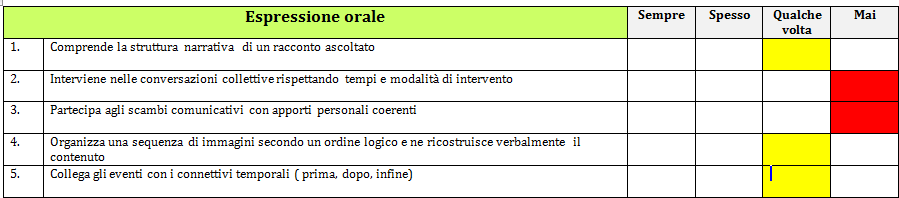 Tabella di sintesi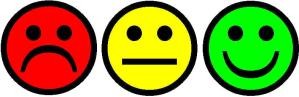 Espressione oraleEspressione oraleSempreSpessoQualchevoltaMai1.Comprende la struttura narrativa di un racconto ascoltato2.Interviene nelle conversazioni collettive rispettando tempi e modalità di intervento3.Partecipa agli scambi comunicativi con apporti personali coerenti4.Organizza una sequenza di immagini secondo un ordine logico e ne ricostruisce verbalmente il contenuto5.Collega gli eventi con i connettivi temporali (prima, dopo, infine)6.Utilizza un lessico adeguato7.Denomina correttamente e con adeguata velocità oggetti conosciuti , colori disposti da sn a dx8.Manifesta difficoltà nella pronuncia di alcuni suoni (p/b; t/d/…)9.Sostituisce alcuni suoni con altri (r/ l )10.Semplifica alcuni gruppi consonantici (STRA/TA – pronuncia TADA; BARCA - pronuncia BACCA)11.Costruisce frasi con semplici subordinate introdotte da connettivi (perché, quando, quindi, perciò…)12.Mostra difficoltà di accesso al lessico specificoCompetenza metafonologicaCompetenza metafonologicaSempreSpessoQualche voltaMai1.Nella scrittura spontanea ha raggiunto la fase …. (preconvenzionale; sillabica;sillabica/ alfabetica,alfabetica)2.Discrimina parole che si differenziano per un solo fonema (coppie minime)3.Riconosce le rime4.Produce parole in rima5.Fonde sillabe per formare parole6.Segmenta parole nelle sillabe costituenti7.Individua la sillaba iniziale delle parole8.Individua la sillaba finale delle parole9.Individua la sillaba intermedia10.Manipola le sillabe delle parole11.Fonde fonemi per formare parole12.Articola in modo separato i singoli fonemi presenti in una parola13.Individua il fonema iniziale14.Individua il fonema finale15.Individua il fonema intermedio16.Manipola i fonemi delle parole17.Mostra difficoltà a memorizzare filastrocche, poesie, giorni, settimane, mesi e lettura dell’orologioScrittura come esecuzione graficaScrittura come esecuzione graficaSempreSpessoQualche voltaMai1.Mostra difficoltà nel copiare dalla lavagna2.Riproduce figure geometriche3.Sa allacciarsi bottoni e lacci delle scarpe4.Costruisce materiale bi e tridimensionale (puzzle, costruzioni, …)5.Disegna in modo adeguato6.Colora all’interno dei margini7.Discrimina l’orientamento spaziale dei grafemi8.Occupa lo spazio del foglio in modo adeguato9.Scrive nel rispetto della direzionalità della scrittura10.Rispetta lo spazio tra le lettere e le parole11.Rispetta il rigo di scrittura12.Rispetta i margini del foglio13.Segue il ritmo della classe nella velocità della scrittura sotto dettatura14.Usa una dimensione adeguata delle lettere15.Presenta una scrittura con deformazioni o perdita di tratti distintivi delle lettere che le rendono non identificabili se estrapolate dal contesto della parola16.Usa in modo incostante l’allografo (alternanza nell’uso del corsivo, stampato, script)17.Effettua una adeguata legatura delle lettere corsiveScrittura sotto dettaturaScrittura sotto dettaturaSempreSpessoQualche voltaMai1.Conosce la corrispondenza fonografica (scrive la lettera corrispondente al suono)2.Individua il numero di sillabe necessarie per rappresentare una parola (sceglie la matrice sillabicacorrispondente alla parola)3.Individua il numero di fonemi necessari per rappresentare una parola (tanti cerchi per quanti sono i suoni della parola)4.Conosce la struttura delle parole (alternanza CV/VC)5.Scrive sillabe aperte (sillabe che terminano con una vocale)6.Scrive parole bisillabiche piane (alternanza CV-CV)7.Scrive parole trisillabiche piane (alternanza CV-CV-CV)8.Scrive parole multisillabiche piane9.Scrive sillabe aperte con gruppi consonantici (esempio STRA-DA; TRE-NO; …)10.Scrive sillabe chiuse (CVC; PER; CON; PON….)11.Scrive parole con digrammi e trigrammi12.Scrive correttamente parole ambigue, omofone, non omografe (cuore/ cuoco; l’ago – lago; l’una-luna)13.Individua il valore semantico in ho, hai, hannoScrittura come produzione autonomaScrittura come produzione autonomaSempreSpessoQualche voltaMai1.Scrive frasi rispettando l’indipendenza delle parole (separa le parole all’interno della frase)2.Confonde i suoni all’inizio o all’interno delle parole (indicare quali suoni confonde)3.Inverte la sequenza di alcuni suoni nelle parole4.Omette sillabe o singoli suoni (indicare quali	)5.Riduce i gruppi consonantici nella stessa sillaba (treno)6.Riduce i gruppi consonantici tra sillabe (volpe)7.Individua la presenza delle doppie consonanti nelle parole8.Individua gli accenti nelle parole9.Individua l’apostrofo10.Nella grammatica esplicita:individua le parole con funzione di nomeindividua il verbo nella fraseconosce la struttura morfologica delleparoleindividua le parole con funzione di nomeindividua il verbo nella fraseconosce la struttura morfologica delleparoleindividua le parole con funzione di nomeindividua il verbo nella fraseconosce la struttura morfologica delleparoleindividua le parole con funzione di nomeindividua il verbo nella fraseconosce la struttura morfologica delleparoleLetturaLetturaSempreSpessoQualche voltaMai1.Riconosce uguaglianze di suono tra elementi grafo-percettivi molto diversi ( A/a…)2.Individua grafemi corrispondenti ai fonemi pronunciati3.Riconosce sillabe aperte (TA - BA – CA – RA, …)4.Legge parole bisillabe piane5.Legge parole trisillabiche piane6.Legge sillabe aperte con gruppo consonantico7.Legge parole con gruppi consonantici8.Legge parole con digrammi e trigrammi9.Ha una decodifica lenta (legge lettera per lettera)10.Ha una decodifica lenta (legge sillaba per sillaba con ripetizione sub vocalica)11.Ha una decodifica veloce (lettura lessicale delle parole)12.Tende a indovinare la parola13Tende a leggere la stessa parola in modi diversi nello stesso brano14.Manifesta esitazioni15.Perde il segno16.Salta le righe nella lettura di un brano17.Sostituisce parole funtori (dalle/delle)18.Effettua errori di inversione19.Effettua errori di scambio di grafemi percettivamente simili ( a/e m/n d/b)20.Effettua errori di decodifica tra vocali aperte e chiuse (o/e)21.Fa errori derivazionali (cartoleria/carta)22.Fa errori morfologici (masch./femm.; sing./plur.; cantano/canteranno)23.Fa errori lessicali (poltrona/divano)24.Fa errori di accento (difficoltà di accesso al lessico)25.Preferisce leggere a voce alta26.Preferisce la lettura silenziosaLettura come comprensioneLettura come comprensioneSempreSpessoQualche voltaMai1.Riconosce le informazioni e i concetti espliciti2.Inferisce il significato di termini nuovi dal contesto3.Riconosce il referente di un pronome4.Individua incoerenze logiche in frasi e storie5.Interpreta diverse tipologie di testi non continui (mappe, grafici, tabelle, …)6.Legge con piacere e autonomamente libriCalcoloCalcoloSempreSpessoQualche voltaMai1.Ripete le parole-numero seguendo l’ordine corretto in ordine crescente2.Ripete le parole-numero seguendo l’ordine corretto in ordine decrescente3.Ripete la sequenza con ordine corretto iniziando da qualsiasi punto della serie conosciuta4.Riconosce i numeri5.Scrive correttamente i numeri in cifre6.Attribuisce al numero arabico il nome corrispondente7.Associa il numero alla rispettiva quantità8.Comprende la posizione occupata dalle cifre all’interno del numero (unità e decine)9.Comprende la posizione occupata dalle cifre all’interno del numero (centinaia e migliaia)10.Esegue correttamente il calcolo mentale11.Usa strategie di composizione e scomposizione per il calcolo a mente12.Esegue correttamente il calcolo scritto13.Ha automatizzato i principali fatti numerici (memorizzazione delle tabelline)14.Comprende la logica sottostante alle 4 operazioni aritmetiche15.Conosce le procedure delle 4 operazioni con riporto e senza16.Conosce il valore posizionale delle cifreComportamentoComportamentoSempreSpessoQualche voltaMai1.Chiede di uscire dalla classe per sottrarsi al compito2.Porta a conclusione il lavoro scolastico nei tempi standard3.Manifesta facile affaticamento4.Porta il materiale scolastico5.Si assenta frequentemente6.Sa organizzarsi per la gestione del materiale scolastico7.Tiene organizzato lo spazio del banco8.Segue le indicazioni di lavoro dell’insegnante senza chiedere ulteriori spiegazioni9.Si disorienta e chiede l’aiuto dell’insegnante o di un compagno prima di iniziare il suo lavoro10.Si orienta nella ricerca delle pagine di un libro11.Si rapporta in modo ansioso con i compiti12.Gestisce in modo adeguato i compiti a casa13.È consapevole delle proprie difficoltà14.Prova disagio per le proprie difficoltà15.Persevera nel portare a termine il lavoro scolastico16.Si relaziona con i compagni e gli adultiProfilo individuale dell’alunnoProfilo individuale dell’alunnoProfilo individuale dell’alunnoProfilo individuale dell’alunnoAree di osservazioneCarenteParziale e/o disorganicaAdeguataEspressione oraleCompetenza metafonologicaScrittura come esecuzione graficaScrittura sotto dettaturaScrittura come produzione autonomaLetturaLettura come comprensioneCalcoloComportamentoCarenteDifficoltà significative nelle diverse aree comportano la necessità di percorsi didattici individualizzati mirati al loro recupero. Nel caso in cui si manifesti una “resistenza” all’intervento didattico, si consiglia di comunicare alla famiglia la natura delle difficoltà rilevate nonché il suggerimento di un approfondimento diagnostico. Si sottolinea che una “discrepanza”, una evidente disarmonia, tra i livelli raggiunti nelle abilità della lettura, della scrittura e del calcolo e le buone competenze cognitive (che si manifestano, ad esempio, in una corretta comprensione da ascolto, nella partecipazione propositiva alle conversazioni collettive) può essere considerata un indicatore di rischio di possibile presenza di DSA .(Linee Guida per la predisposizione di protocolli regionali per l’individuazione precoce dei casi sospetti di DSA – 17 aprile 2013)Difficoltà significative nelle diverse aree comportano la necessità di percorsi didattici individualizzati mirati al loro recupero. Nel caso in cui si manifesti una “resistenza” all’intervento didattico, si consiglia di comunicare alla famiglia la natura delle difficoltà rilevate nonché il suggerimento di un approfondimento diagnostico. Si sottolinea che una “discrepanza”, una evidente disarmonia, tra i livelli raggiunti nelle abilità della lettura, della scrittura e del calcolo e le buone competenze cognitive (che si manifestano, ad esempio, in una corretta comprensione da ascolto, nella partecipazione propositiva alle conversazioni collettive) può essere considerata un indicatore di rischio di possibile presenza di DSA .(Linee Guida per la predisposizione di protocolli regionali per l’individuazione precoce dei casi sospetti di DSA – 17 aprile 2013)Parziale e/o disorganicaNel caso in cui il possesso delle abilità risulti esistente ma parziale, è necessaria l’attivazione di un percorso didattico mirato a piccoli gruppo o a singoli bambini che vadano a potenziare le abilità carenti (es: laboratorio linguistico fonologico) volto al miglioramento dei processi deficitari. Con il monitoraggio si potrà verificare in itinere l’efficacia dei percorsi attivati.(Linee Guida per la predisposizione di protocolli regionali per l’individuazione precoce dei casi sospetti di DSA – 17 aprile 2013)Nel caso in cui il possesso delle abilità risulti esistente ma parziale, è necessaria l’attivazione di un percorso didattico mirato a piccoli gruppo o a singoli bambini che vadano a potenziare le abilità carenti (es: laboratorio linguistico fonologico) volto al miglioramento dei processi deficitari. Con il monitoraggio si potrà verificare in itinere l’efficacia dei percorsi attivati.(Linee Guida per la predisposizione di protocolli regionali per l’individuazione precoce dei casi sospetti di DSA – 17 aprile 2013)AdeguataLe abilità risultano adeguate all’età e al percorso formativo.Le abilità risultano adeguate all’età e al percorso formativo.